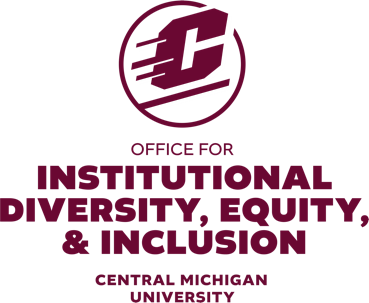 2023-2024 Faculty Diversity and Inclusion Fellowship Program ApplicationDiversity and Inclusion Areas of Interest/ProjectsIn order of interest, please indicate areas in which you would like to gain knowledge and experience or enhance your understanding with respect to diversity, equity, and inclusion. If listing a requested mentor or consulting collaborator, please include a rationale for your choice.First Second ThirdPossible Mentors or CollaboratorsOn-Campus 	Off-Campus	_Personal InformationName Position/TitleDate First Appointed to CMU College/Dept/ChairCampus AddressOffice Ext__________________E-mail Address	@cmich.eduApprovalsDepartment Chair (signature required)	DateCollege Dean (signature required)	Date2Required Documents to Include with your ApplicationCover LetterYour cover letter should include a rationale for interest in the Faculty Diversity and Inclusion Fellowship, including your ongoing commitment to diversity, equity, and inclusion at CMU and in higher education. The review committee will be particularly interested in an assessment of the following: (1) your leadership skills and abilities, (2) your current career development and short and long-term career objectives, and (3) your thoughts on how the award might contribute to your career objectives and to positive contributions to the university. Please mention any proposed research or projects you hope to work on during the fellowship period and how they would advance diversity, equity, and inclusion at Central Michigan University.Service HistoryPlease list all professional and community leadership experiences. Examples include, but are not limited to, service to the university (e.g., Academic Senate, program coordination or direction, department chair, chair of a university/college/department/program committee), service to the profession (e.g., board officer in a professional organization, committee membership in a professional organization, member on an editorial board of a professional journal), and service to the community (e.g., officer or member of a community organization, representative to a community organization, partnerships or collaborations with community organizations). You may also list other relevant leadership experiences, as you see fit.  ReferencesPlease provide the name, title, address, telephone number and e-mail address of three individuals who have agreed to provide a reference for you upon request. This list should include the person to whom you report and two other individuals familiar with your work and/or experience related to diversity, equity, and inclusion.Curriculum VitaePlease include a current CV with this application.RETURN COMPLETED APPLICATION AND REQUIRED DOCUMENTS ELECTRONICALLY TO:Email Subject Line: 2023-2024 Faculty Diversity and Inclusion Fellow Application Dr. Shawna Patterson-Stephens, Vice President and Chief Diversity OfficerOffice for Institutional Diversity, Equity, and Inclusion patte2sm@cmich.eduCompleted applications and required documents must be received before 5:00 p.m. EST on February 1, 2023. Late applications will not be accepted.